RICHIESTA ISCRIZIONE CORSO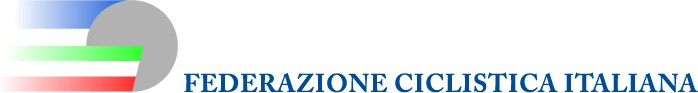 (agg.13.09.2022)FORMAZIONEAGGIORNAMENTOSPECIALIZZAZIONEscegliere con una x e allegare copia di pagamentoCHE SI TERRA’ A	Dal/Al  	DICHIARA di essere a conoscenza che, ai sensi del capo VI, art. 76(L) del D.P.R. 445/2000, le dichiarazioni mendaci, la falsità negli atti e l’uso di atti falsisono puniti ai sensi del codice penale e delle leggi speciali.Firma    	Informativa privacy ai sensi dell’art.13 del Regolamento EU 2016/679Il sottoscritto dichiara di aver preso visione dell’informativa resa dalla FCI ai sensi dell’art. 13 del Regolamento EU 2016/679, relativamente ai dati forniticon l’invio del presente modulo di iscrizione.Con riferimento all’eventuale pubblicazione del materiale video e/o fotografico realizzato durante i corsi il sottoscrittoPresta il consensoNega il consensoCon riferimento alla registrazione delle lezioni che si tengono in videoconferenza il sottoscrittoPresta il consensoNega il consensoCon riferimento alla pubblicazione dei dati come prevista nel punto 7 dell’informativa il sottoscrittoPresta il consensoNega il consensoData		Firma    	N.B.La presente scheda deve essere compilata e firmata dall’interessato ed inviata all’organizzatore del corso in originale o tramitel’indirizzo e-mail del diretto interessatoInformativa ai sensi dell’art. 13 del Regolamento europeo 679/2016 e consensoAi sensi dell’art. 13 del Regolamento europeo (UE) 2016/679 (di seguito GDPR), e in relazione ai dati personali di cui la Federazione Ciclistica Italiana entrerà nella disponibilità con il ricevimento del modulo di iscrizione ai corsi dalla medesima avviati, Le comunichiamo quanto segue:Titolare del trattamento e responsabile della protezione dei dati personali (DPO)Titolare del trattamento è la FEDERAZIONE CICLISTICA ITALIANA (nel seguito FCI) con sede in Roma presso la Curva Nord dello Stadio Olimpico. Il Titolare può essere contattato mediante la seguente email privacy@federciclismo.it. La FCI ha nominato un responsabile della protezione dei dati personali (RPD ovvero, Data Protection Officer, DPO) contattabile al seguente recapito email: dpo@federciclismo.itFinalità del trattamento dei datiIl trattamento è finalizzato alla corretta gestione, ivi inclusa la registrazione delle presenze, della Sua partecipazione ai corsi avviati dalla FCI ed ai quali Lei chiesto di essere iscritto mediante il relativo modulo. I suoi dati saranno trattati anche al fine di:adempiere agli obblighi previsti in ambito fiscale e contabile;rispettare gli obblighi incombenti sulla FCI e previsti dalla normativa vigente.Modalità di trattamentoI dati personali potranno essere trattati a mezzo sia di archivi cartacei, informatici e telematici da parte di incaricati interni o di responsabili esterni del trattamento appositamente nominati ed autorizzati e con l’adozione di idonee misure di sicurezza a protezione dei dati.Base giuridica del trattamento e consensoLa FCI tratta i Suoi dati personali lecitamente, laddove il trattamento:sia necessario all’esecuzione di un contratto di cui Lei è parte o all’esecuzione di misure precontrattuali adottate su richiesta;sia necessario per adempiere un obbligo legale incombente su FCI;sia basato sul consenso espressoNel caso di specie la base giuridica del trattamento è rappresentata dalla sua richiesta di essere iscritto ai nostri corsi che non necessita, pertanto, di consenso. Il consenso è invece richiesto:ai fini di poter eventualmente pubblicare il materiale fotografico/video realizzato durante i corsi; tale consenso è facoltativo;ai fini della registrazione delle lezioni che si tengono in videoconferenza; tale consenso è obbligatorio non potendo, in difetto, procedersi all’iscrizione.Categorie di dati personaliI dati personali trattati sono solo quelli ordinari (dati anagrafici, di contatto e background curriculare)Conservazione dei datiI Suoi dati personali, oggetto di trattamento per le finalità sopra indicate, saranno conservati per il periodo di durata del corso e per i successivi 12 anni ai fini della storicità della qualifica; successivamente saranno mantenuti per il tempo in cui la FCI sia soggetta a obblighi di conservazione per finalità fiscali o per altre finalità, previste, da norme di legge o regolamento.Comunicazione e Diffusione dei datiI dati sono soggetti a pubblicazione negli elenchi delle qualifiche presenti nel sistema di tesseramento e, pertanto, visionabili dalle società affiliate e dai comitati regionali di appartenenza. Alcuni dati, quali quelli dei Piloti Derny, i DOF, Guide Ciclo-turistiche-sportive e Preparatori Fisici sono soggetti altresì alla pubblicazione sul sito www.federciclismo.it.ProfilazioneI Suoi dati personali non sono soggetti a diffusione né ad alcun processo decisionale interamente automatizzato, ivi compresa la profilazione.Diritti dell’interessatoTra i diritti a Lei riconosciuti dal GDPR rientrano quelli di:chiedere alla FCI l'accesso ai Suoi dati personali ed alle informazioni relative agli stessi; la rettifica dei dati inesatti o l'integrazione di quelli incompleti; la cancellazione dei dati personali che La riguardano (al verificarsi di una delle condizioni indicate nell'art. 17, paragrafo 1 del GDPR e nel rispetto delle eccezioni previste nel paragrafo 3 dello stesso articolo); la limitazione del trattamento dei Suoi dati personali (al ricorrere di una delle ipotesi indicate nell'art. 18, paragrafo 1 del GDPR);richiedere ed ottenere da FCI - nelle ipotesi in cui la base giuridica del trattamento sia il contratto o il consenso, e lo stesso sia effettuato con mezzi automatizzati - i Suoi dati personali in un formato strutturato e leggibile da dispositivo automatico, anche al fine di comunicare tali dati ad un altro titolare del trattamento (c.d. diritto alla portabilità dei dati personali);opporsi in qualsiasi momento al trattamento dei Suoi dati personali al ricorrere di situazioni particolari che La riguardano;revocare il consenso in qualsiasi momento, limitatamente alle ipotesi in cui il trattamento sia basato sul Suo consenso per una o più specifiche finalità e riguardi dati personali comuni (ad esempio data e luogo di nascita o luogo di residenza), oppure particolari categorie di dati (ad esempio dati che rivelano la Sua origine razziale, le Sue opinioni politiche, le Sue convinzioni religiose, lo stato di salute o la vita sessuale). Il trattamento basato sul consenso ed effettuato antecedentemente alla revoca dello stesso conserva, comunque, la sua liceità;I suddetti diritti possono essere esercitati inviando la richiesta agli indirizzi email indicati al punto 1 della presente (recapiti del Titolare e del DPO)Ove ne ricorrano i presupposti Lei può proporre reclamo a un'autorità di controllo (Autorità Garante per la protezione dei dati personali – www.garanteprivacy.it)O Assistente Tecnico attività promozionali giovanili (TP1)O Maestro Istruttore Categorie Promozionali Giovanissimi(TI2)O Tecnico Allenatore Categorie Agonistiche (TA2) O Tecnico Allenatore Categorie Internazionali (TA3) O Guida Ciclo-Turistica-SportivaO Pilota Moto Leggere su Pista (Derny)O Master PistaO MTBO BMXO CiclocrossO MeccanicoIL/LA SOTTOSCRITTO/A (nome e cognome in stampatello)NATO/A A	DATA DI NASCITA (GG/MM/AAAA)CODICE FISCALEINDIRIZZOCAP	CITTA’	PROVINCIATELEFONO abitazione	TELEFONO cellularePOSTA ELETTRONICA (dato obbligatorio)TITOLO DI STUDIO	LAUREA ISEF/SCIENZE MOTORIEEVENTUALI CORSI FCI FREQUENTATINUMERO EVENTUALE TESSERA FCI